ПОСТАНОВЛЕНИЕАДМИНИСТРАЦИИГОРОДСКОГО ПОСЕЛЕНИЯ«ПОСЕЛОК ВОРОТЫНСК»Калужской областиот   14.12.2023г.			     пос. Воротынск			             № 640О предоставлении разрешения на отклонение от предельных параметров разрешенного строительства, реконструкции объекта капитального строительстваВ соответствии со статьей 40 Градостроительного кодекса Российской Федерации, Федеральным законом от 6 октября 2003 г. №131-ФЗ «Об общих принципах организации местного самоуправления в Российской Федерации», Правилами землепользования и застройки городского поселения «Поселок Воротынск», утвержденные Решением Собрания представителей №31 от 11.07.2023г., на основании заключения по результатам публичных слушаний  от  30.11.2023 г. №б/н, рекомендации Комиссии по подготовке проектов правил землепользования и застройки (протокол №27/2023от 12.12.2023г.) администрация городского поселения «Поселок Воротынск» ПОСТАНОВЛЯЕТ:1.Предоставить разрешение на отклонение от предельных параметров разрешенного строительства, реконструкции объекта капитального строительства –для реконструкции нежилого здания - магазина,  в отношении земельного участка с  кадастровым номером 40:01:030415:873, расположенного по адресу :Калужская область, Бабынинский район, п.Воротынск, ул.Шестакова, 20 по проекту: «Предоставление разрешения на отклонения от предельных параметров разрешенного строительства, реконструкции объекта капитального строительства на земельном участке с кадастровым номером 40:01:030415:873 по адресу: Калужская область, Бабынинский район, п.Воротынск, ул.Железнодорожная, в районе д.10/1».Минимальный отступ от границы  земельного участка  до объекта капитального строительства составляет 3,0 м. В связи со сложившейся застройкой показатель предоставляемого отклонения составит 1,0 м со стороны земельного участка  до планируемого к размещению здания согласно приложения №1		 2.Настоящее постановление вступает в силу с момента его подписания и подлежит размещению на официальном сайте  администрации городского поселения «Поселок Воротынск».Глава администрацииГП «Поселок Воротынск»			                                          А.С. ЯковлевПриложение №1 к постановлению администрацииГП «Поселок Воротынск»  от 14.12.2023г. № 640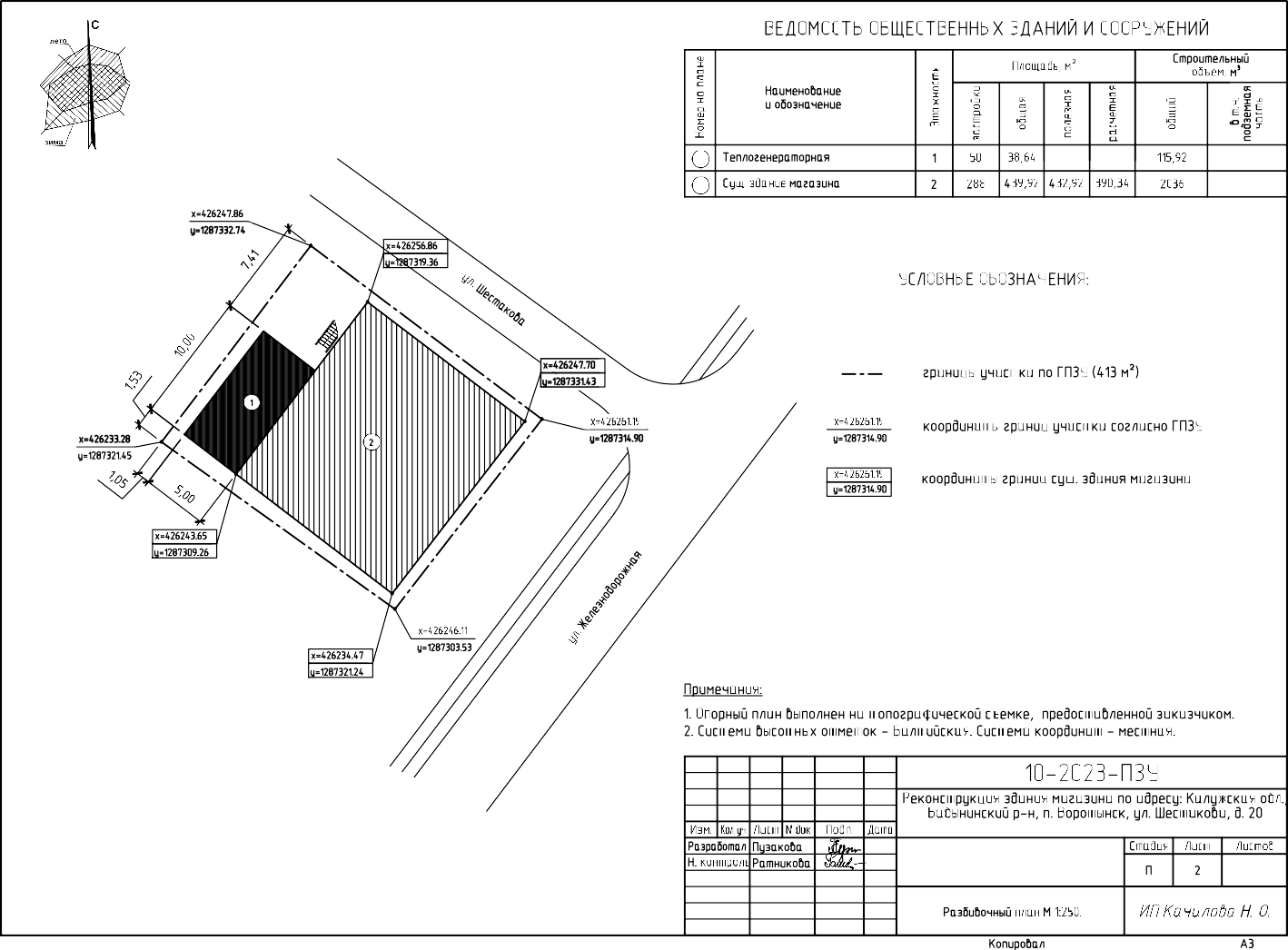 